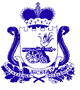 СОВЕТ ДЕПУТАТОВ  ПЕЧЕРСКОГО СЕЛЬСКОГО ПОСЕЛЕНИЯСМОЛЕНСКОГО РАЙОНА СМОЛЕНСКОЙ ОБЛАСТИРЕШЕНИЕот  «31» июля  2019 года                                                                             № 38      В соответствии с Федеральным законом от 06.10.2003г № 131- ФЗ «Об общих принципах организации местного самоуправления в Российской Федерации», Федеральным законом от 07.12.2012г № 416-ФЗ «О водоснабжении и водоотведении»,  Постановления Правительства № 644 от 29.07.2013г «Об утверждении правил холодного водоснабжения и водоотведения»,  п.4 статьи 29 Федерального закона от 27.07.2010г № 190-ФЗ «О теплоснабжении», Решения Совета депутатов Печерского сельского поселения Смоленского района Смоленской области № 31 от 21.11.2018 г. «О создании муниципального унитарного предприятия (МУП) муниципального образования Печерского сельского поселения Смоленского района Смоленской области», Уставом Печерского сельского поселения Смоленского района Смоленской области, Совет депутатов муниципального образования Печерского сельского поселения Смоленского района Смоленской областиРЕШИЛ: Наделить статусом гарантирующей организации в сфере централизованного холодного и горячего водоснабжения на территории муниципального образования Печерского сельского поселения Смоленского района Смоленской области  МУП «Печерские коммунальные системы».Для объектов, подключенных к системам центрального отопления на территории муниципального образования Печерского сельского поселения Смоленского района Смоленской области, определить единой теплоснабжающей организацией МУП «Печерские коммунальные системы».Определить зоной деятельности гарантирующей организации территорию муниципального образования Печерского сельского поселения Смоленского района Смоленской области;Настоящее Решение вступает в силу со дня подписания и подлежит размещению в сети Интернет на официальном сайте  Администрации Печерского сельского поселения Смоленского района Смоленской области http://pechersk.smol-ray.ru.Признать утратившим силу Решение Совета депутатов Печерского сельского поселения Смоленского района Смоленской области от 26.07.2017 г. № 28 «О наделении организации, осуществляющей холодное и горячее водоснабжение  статусом гарантирующей организации, а так же определении единой теплоснабжающей организации на территории муниципального образования Печерского сельского поселения Смоленского района Смоленской области».Глава муниципального образованияПечерского сельского поселения	Смоленского района Смоленской области                               Ю. Н. Янченко   О наделении организации, осуществляющей холодное и горячее водоснабжение  статусом гарантирующей организации, а так же определении единой теплоснабжающей организации на территории муниципального образования Печерского сельского поселения Смоленского района Смоленской области